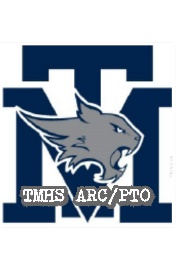 TMHS ARC/PTO – MEETING AGENDATomball Memorial High School (Academic Recognition Club/Parent Teacher Organization)August 2, 2021 6:30pm Google MeetLink: meet.google.com/wqt-ptyc-oodNext Meeting: TBD In attendance: Jill Haywood, Dawn Rodriguez, Robin LaRue, Shannon Lewis, Daisy Cone, Jen Riker, Cindy BurnsCalled to order 6:34Reading the Minutes of the previous meeting [and their approval] Minutes (Jill Haywood)Minutes from annual board meeting Friday, May 28, 2021Motion: Jill  2nd Robin   All ApprovedReports of Boards and Standing Committees2020-2021 PTO Donation - $2,524.06Check Presentation  Motion: Shannon Lewis  2nd Daisy   All ApprovedPresentation Date Look into getting a big presentation check.New meeting dates: Monday or Thursday 9am best dates for Dr. Bailey – Majority can do MondaysChange from first week to 2nd week for month end reconciliationNext Meeting Date: Sept. 13th, October will be 18th (3rd Monday)Location – in person at the school, possibility to google meet someone in.  Membership (Robin LaRue)Updating Membership Data Center – Cheddar UpNo monthly fees, 3.5% added to the customer & 45 cent transaction fee. The reports are really easy to read and sort data. Cindy will set up cheddar up account and Robin will set up the collection/membership forms via google forms.Motion to switch: Robin  2nd Cindy  All ApprovedAdding Family sponsorships opportunities for Teacher Membership- Table this Treasurer (Cindy Burns) Change Accounting Book System Motion to switch: Cindy Burns  2nd Robin LaRue  All ApproveCurrently Quickbooks $27/mo Quicken Home & Business $62.39/1st yearBudget for 2021-2022See attached budgetMotion to approve motion: Cindy  2nd Daisy  All approveConcessions (OPEN) Volunteer Coordinator (Jen Riker)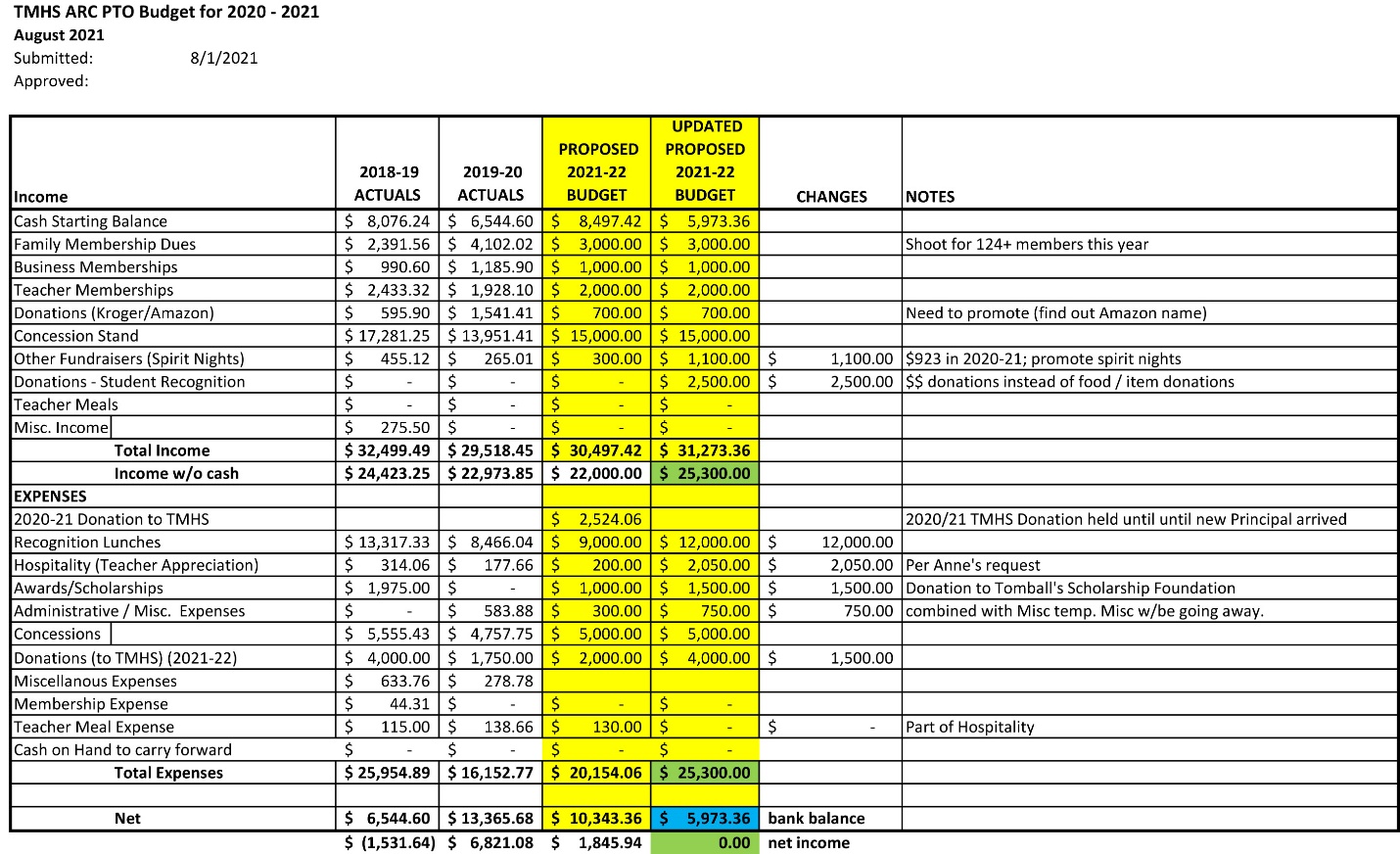 Upcoming Concession Date8/10, 8/13Student Volunteer Signup GeniusInitial Concession StockingSpring Outdoor Athletic Concessions OpportunityPTO Officers Approval to update bank signersMotion to update signers: Shannon  2nd Daisy  All approvedCherie Creaney, 2020-2021 treasurer will be removed and Cindy Burns, 2021-2022 treasurer will be added.  Robin Larue and Jill Haywood will remain on the account.Other Business		Spring outdoor concessions		Teacher member sponsorships				Meeting ended at 8:28